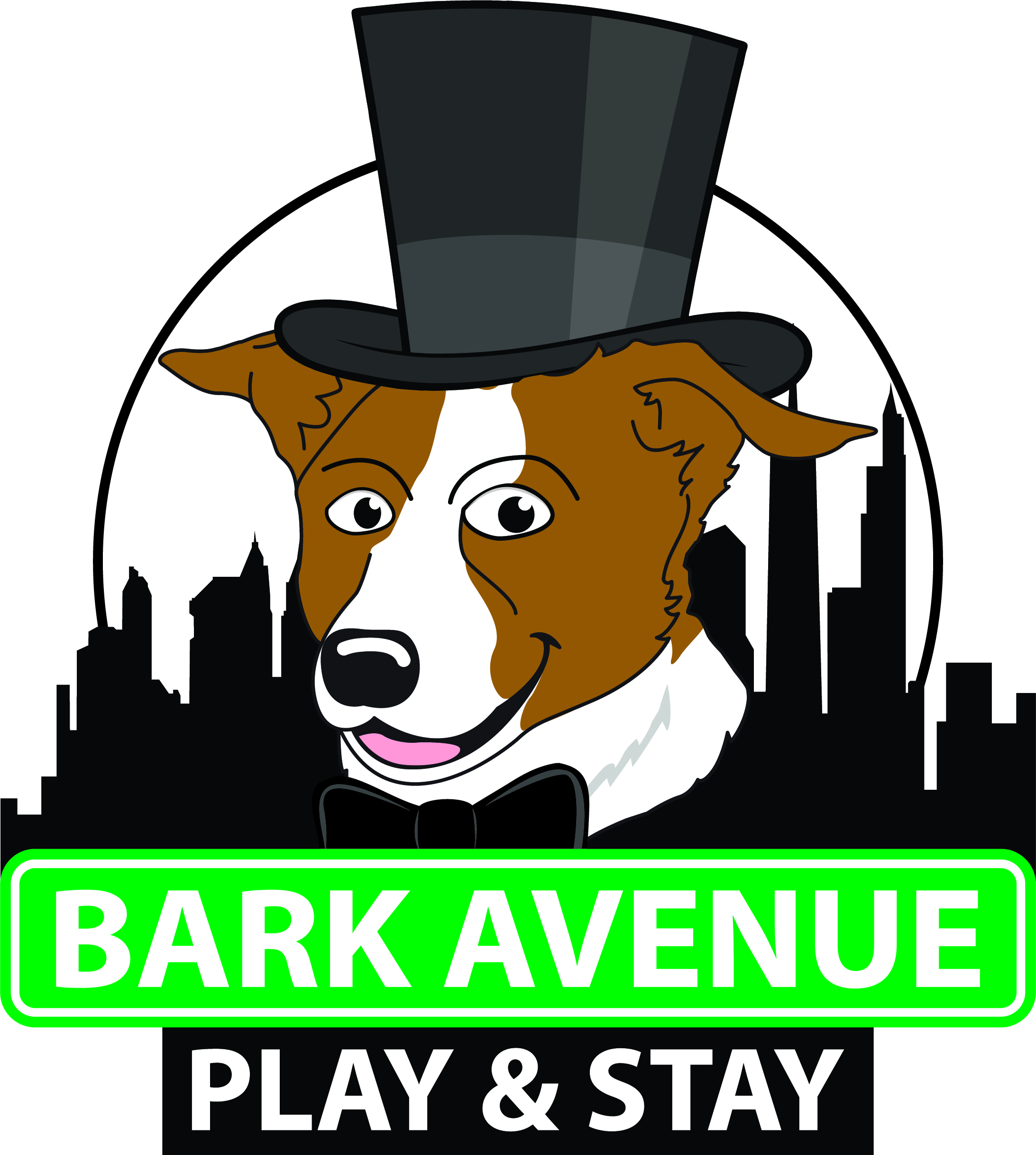 Application for EmploymentApplicant InformationApplicant Name _____________________
Home Phone _______________________
Other ____________________________
Email Address _____________________Current Address:
Number and street ____________________
City ________________________________
State & Zip ____________________________ How did you hear about Bark Avenue Play & Stay? _______________________________ Applying for: (mark those that apply)__Dog Handler	  __Groomer	__Trainer      __Reception   	  __ManagerAre you applying for:Temporary work – such as summer or holiday work? [ ] Y or [ ] NRegular part-time work? [ ] Y or [ ] NRegular full-time work? [ ] Y or [ ] NIf hired, on what date can you start working? ___ / ___ / ___ Can you work on the weekends? [ ] Y or [ ] NCan you work evenings? [ ] Y or [ ] NSalary desired: $________________________________Days Available:   __Mon     __Tu     __W     __Th     __F     __Sa     __Su        OR        __ FlexibleDo You prefer:   __Morning    __Afternoon    __Evening   __OvernightPersonal Information & Job related requirements:If hired, would you have transportation to/from work? [ ] Y or [ ] NAre you over the age of 18? [ ] Y or [ ] N      (if under 18, work permit is required if hired)Can you stand on your feet, bend and lift for extended periods of time? [ ] Y or [ ] NIf hired, are you willing to submit to and pass a controlled substance test? [ ] Y or [ ] NHave you ever been convicted of a felony? [ ] Y or [ ] NWill you be able to purchase the required company uniforms? [ ] Y or [ ] NEducation:High School:
School name: ________________________ 
School city, state, zip:________________________________ Number of years completed: _______________
Did you graduate? [ ] Y or [ ] N
Degree / diploma earned: _______________College / University:
School name: __________________________ 
School city, state, zip:________________________________ Number of years completed: ________
Did you graduate? [ ] Y or [ ] N
Degree / diploma earned: __________________Vocational School:
Name: ________________________ 
City, state, zip:________________________________ Number of years completed: ________
Did you graduate? [ ] Y or [ ] N
Degree / diploma? : __________________Work Experience:  (list last 4 employers, most current one first)Employer #1Name:_____________________________________________________Address:___________________________________________________Contact Name & Number:______________________________________May we call?  [ ] Y or [ ] NPosition & Job Duties:____________________________________________________Reason for leaving:______________________________________________________Employer #2Name:_____________________________________________________Address:___________________________________________________Contact Name & Number:______________________________________May we call?  [ ] Y or [ ] NPosition & Job Duties:____________________________________________________Reason for leaving:______________________________________________________Employer #3Name:_____________________________________________________Address:___________________________________________________Contact Name & Number:______________________________________May we call?  [ ] Y or [ ] NPosition & Job Duties:____________________________________________________Reason for leaving:______________________________________________________Employer #4Name:_____________________________________________________Address:___________________________________________________Contact Name & Number:______________________________________May we call?  [ ] Y or [ ] NPosition & Job Duties:____________________________________________________Reason for leaving:______________________________________________________Animal Experience: (Please list any professional or volunteer animal experience you have had in the past. Example: Pet sitting, dog obedience classes, kennel work, etc.)_____________________________________________________________________________________________________________________________________________________________________________________________________________________________________________________________________________________________________________________________________________________________________________________________________________________________________Why do you want to work with dogs?__________________________________________________________________________________________________________________________________________________________________________________________________________________________________________________________References: (please list two references, one personal and one professional)#1Name:__________________________________________Contact #:______________________________________Relationship:____________________________________Years Known:____________#2Name:_________________________________________Contact #:_____________________________________Relationship:__________________________________Years Known:___________I certify that the facts contained in this application are true to the best of my knowledge.  If falsified statements are found in this application and hiring has occurred, this will be grounds for dismissal.  I authorize Bark Avenue Play & Stay, LLC to conduct a full investigation of all statements contained in this application of references and employment history. I authorize Bark Avenue Play & Stay to conduct a full background check on me.  I understand that if I am employed, either the employer or I may terminate the relationship at will, with or without cause, at any time, so long as there is no violation of federal or state law. Applicant Signature: __________________________________________________________Date: ______________________